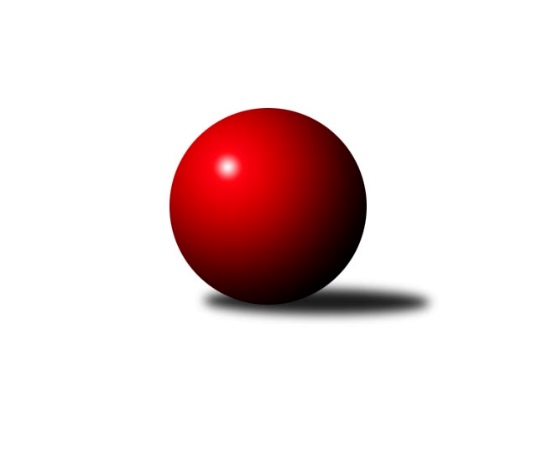 Č.16Ročník 2019/2020	24.5.2024 Východočeská soutěž skupina C 2019/2020Statistika 16. kolaTabulka družstev:		družstvo	záp	výh	rem	proh	skore	sety	průměr	body	plné	dorážka	chyby	1.	TJ Tesla Pardubice B	14	12	0	2	128 : 40 	(61.0 : 33.0)	1659	24	1152	507	25.6	2.	TJ Jiskra Hylváty C	14	10	1	3	116 : 52 	(63.5 : 38.5)	1616	21	1136	480	32.1	3.	KK Vysoké Mýto C	14	9	0	5	94 : 74 	(56.0 : 48.0)	1561	18	1115	445	36.1	4.	TJ Tesla Pardubice D	14	8	0	6	86 : 82 	(46.5 : 57.5)	1576	16	1114	462	36.9	5.	KK Svitavy C	14	7	0	7	79 : 89 	(45.5 : 60.5)	1553	14	1092	461	38.4	6.	SK Rybník B	14	5	2	7	71 : 97 	(45.0 : 45.0)	1525	12	1085	440	43.6	7.	KK Svitavy D	14	4	0	10	60 : 108 	(45.5 : 58.5)	1574	8	1115	459	42.8	8.	TJ Jiskra Hylváty B	15	3	2	10	66 : 114 	(51.5 : 62.5)	1538	8	1092	446	40.8	9.	TJ Tesla Pardubice C	15	3	1	11	68 : 112 	(43.5 : 54.5)	1533	7	1094	439	37.4Tabulka doma:		družstvo	záp	výh	rem	proh	skore	sety	průměr	body	maximum	minimum	1.	TJ Tesla Pardubice B	7	7	0	0	68 : 16 	(30.5 : 15.5)	1663	14	1691	1618	2.	TJ Jiskra Hylváty C	7	6	0	1	66 : 18 	(36.5 : 19.5)	1674	12	1742	1607	3.	KK Vysoké Mýto C	7	6	0	1	64 : 20 	(39.5 : 16.5)	1666	12	1734	1550	4.	KK Svitavy D	7	4	0	3	48 : 36 	(28.5 : 21.5)	1633	8	1732	1576	5.	TJ Tesla Pardubice D	7	4	0	3	46 : 38 	(26.5 : 25.5)	1629	8	1711	1566	6.	KK Svitavy C	7	4	0	3	42 : 42 	(21.5 : 28.5)	1608	8	1691	1513	7.	SK Rybník B	7	2	2	3	37 : 47 	(21.0 : 19.0)	1448	6	1500	1399	8.	TJ Jiskra Hylváty B	8	2	1	5	36 : 60 	(31.0 : 33.0)	1573	5	1721	1442	9.	TJ Tesla Pardubice C	7	2	0	5	32 : 52 	(18.0 : 26.0)	1596	4	1647	1563Tabulka venku:		družstvo	záp	výh	rem	proh	skore	sety	průměr	body	maximum	minimum	1.	TJ Tesla Pardubice B	7	5	0	2	60 : 24 	(30.5 : 17.5)	1662	10	1748	1594	2.	TJ Jiskra Hylváty C	7	4	1	2	50 : 34 	(27.0 : 19.0)	1605	9	1658	1522	3.	TJ Tesla Pardubice D	7	4	0	3	40 : 44 	(20.0 : 32.0)	1575	8	1664	1496	4.	KK Svitavy C	7	3	0	4	37 : 47 	(24.0 : 32.0)	1555	6	1696	1411	5.	SK Rybník B	7	3	0	4	34 : 50 	(24.0 : 26.0)	1551	6	1634	1428	6.	KK Vysoké Mýto C	7	3	0	4	30 : 54 	(16.5 : 31.5)	1534	6	1617	1429	7.	TJ Jiskra Hylváty B	7	1	1	5	30 : 54 	(20.5 : 29.5)	1550	3	1642	1430	8.	TJ Tesla Pardubice C	8	1	1	6	36 : 60 	(25.5 : 28.5)	1539	3	1681	1437	9.	KK Svitavy D	7	0	0	7	12 : 72 	(17.0 : 37.0)	1545	0	1630	1485Tabulka podzimní části:		družstvo	záp	výh	rem	proh	skore	sety	průměr	body	doma	venku	1.	TJ Tesla Pardubice B	9	8	0	1	84 : 24 	(37.5 : 20.5)	1669	16 	4 	0 	0 	4 	0 	1	2.	TJ Jiskra Hylváty C	10	7	0	3	82 : 38 	(46.0 : 26.0)	1641	14 	4 	0 	1 	3 	0 	2	3.	TJ Tesla Pardubice D	10	6	0	4	66 : 54 	(39.5 : 38.5)	1620	12 	4 	0 	2 	2 	0 	2	4.	KK Vysoké Mýto C	10	6	0	4	66 : 54 	(39.5 : 34.5)	1549	12 	4 	0 	1 	2 	0 	3	5.	KK Svitavy C	10	5	0	5	55 : 65 	(34.0 : 46.0)	1560	10 	2 	0 	3 	3 	0 	2	6.	SK Rybník B	10	4	2	4	55 : 65 	(31.0 : 33.0)	1534	10 	2 	2 	1 	2 	0 	3	7.	KK Svitavy D	11	3	0	8	48 : 84 	(35.5 : 44.5)	1574	6 	3 	0 	2 	0 	0 	6	8.	TJ Tesla Pardubice C	10	2	1	7	46 : 74 	(32.0 : 38.0)	1508	5 	1 	0 	4 	1 	1 	3	9.	TJ Jiskra Hylváty B	10	2	1	7	38 : 82 	(33.0 : 47.0)	1527	5 	1 	0 	4 	1 	1 	3Tabulka jarní části:		družstvo	záp	výh	rem	proh	skore	sety	průměr	body	doma	venku	1.	TJ Tesla Pardubice B	5	4	0	1	44 : 16 	(23.5 : 12.5)	1652	8 	3 	0 	0 	1 	0 	1 	2.	TJ Jiskra Hylváty C	4	3	1	0	34 : 14 	(17.5 : 12.5)	1588	7 	2 	0 	0 	1 	1 	0 	3.	KK Vysoké Mýto C	4	3	0	1	28 : 20 	(16.5 : 13.5)	1624	6 	2 	0 	0 	1 	0 	1 	4.	KK Svitavy C	4	2	0	2	24 : 24 	(11.5 : 14.5)	1599	4 	2 	0 	0 	0 	0 	2 	5.	TJ Tesla Pardubice D	4	2	0	2	20 : 28 	(7.0 : 19.0)	1553	4 	0 	0 	1 	2 	0 	1 	6.	TJ Jiskra Hylváty B	5	1	1	3	28 : 32 	(18.5 : 15.5)	1586	3 	1 	1 	1 	0 	0 	2 	7.	KK Svitavy D	3	1	0	2	12 : 24 	(10.0 : 14.0)	1616	2 	1 	0 	1 	0 	0 	1 	8.	TJ Tesla Pardubice C	5	1	0	4	22 : 38 	(11.5 : 16.5)	1623	2 	1 	0 	1 	0 	0 	3 	9.	SK Rybník B	4	1	0	3	16 : 32 	(14.0 : 12.0)	1524	2 	0 	0 	2 	1 	0 	1 Zisk bodů pro družstvo:		jméno hráče	družstvo	body	zápasy	v %	dílčí body	sety	v %	1.	Ladislav Zemánek 	TJ Tesla Pardubice B 	26	/	14	(93%)		/		(%)	2.	Jan Vencl 	TJ Jiskra Hylváty C 	22	/	11	(100%)		/		(%)	3.	Milan Novák 	TJ Tesla Pardubice B 	20	/	12	(83%)		/		(%)	4.	Jana Bulisová 	TJ Tesla Pardubice B 	18	/	13	(69%)		/		(%)	5.	Jaroslav Kaplan 	TJ Jiskra Hylváty B 	17	/	15	(57%)		/		(%)	6.	Monika Wajsarová 	TJ Jiskra Hylváty C 	16	/	11	(73%)		/		(%)	7.	Pavel Doležal 	KK Vysoké Mýto C 	16	/	14	(57%)		/		(%)	8.	Ivana Plchová 	KK Svitavy C 	15	/	13	(58%)		/		(%)	9.	Dalimil Jetmar 	TJ Jiskra Hylváty B 	14	/	11	(64%)		/		(%)	10.	Ivana Brabcová 	TJ Tesla Pardubice D 	14	/	11	(64%)		/		(%)	11.	Petr Leinweber 	KK Svitavy C 	14	/	14	(50%)		/		(%)	12.	Martin Kučera 	KK Svitavy D 	14	/	14	(50%)		/		(%)	13.	Zdeněk Číž 	SK Rybník B 	12	/	7	(86%)		/		(%)	14.	Matěj Mach 	TJ Jiskra Hylváty C 	12	/	8	(75%)		/		(%)	15.	Jiří Turek 	TJ Tesla Pardubice D 	12	/	11	(55%)		/		(%)	16.	Martin Bryška 	TJ Jiskra Hylváty B 	12	/	13	(46%)		/		(%)	17.	Lubomír Bačovský 	KK Svitavy D 	12	/	13	(46%)		/		(%)	18.	Iva Jetmarová 	KK Svitavy C 	12	/	14	(43%)		/		(%)	19.	Josef Ledajaks 	KK Vysoké Mýto C 	10	/	8	(63%)		/		(%)	20.	Jakub Hemerka 	KK Vysoké Mýto C 	10	/	9	(56%)		/		(%)	21.	Oldřich Hubáček 	TJ Tesla Pardubice C 	10	/	9	(56%)		/		(%)	22.	Petra Stránská 	TJ Tesla Pardubice C 	10	/	10	(50%)		/		(%)	23.	Martina Nováková 	TJ Tesla Pardubice B 	10	/	10	(50%)		/		(%)	24.	Marie Drábková 	TJ Tesla Pardubice D 	10	/	11	(45%)		/		(%)	25.	Miroslav Zeman 	KK Svitavy D 	10	/	12	(42%)		/		(%)	26.	Petr John 	TJ Jiskra Hylváty C 	8	/	5	(80%)		/		(%)	27.	Lukáš Hubáček 	TJ Tesla Pardubice C 	8	/	7	(57%)		/		(%)	28.	Michal Jasanský 	KK Vysoké Mýto C 	8	/	8	(50%)		/		(%)	29.	Kateřina Bezdíčková 	SK Rybník B 	8	/	9	(44%)		/		(%)	30.	Patricie Hubáčková 	TJ Tesla Pardubice C 	8	/	9	(44%)		/		(%)	31.	Jaroslav Polanský 	KK Vysoké Mýto C 	8	/	11	(36%)		/		(%)	32.	Lukáš Doubek 	TJ Tesla Pardubice C 	8	/	14	(29%)		/		(%)	33.	Tomáš Herrman 	SK Rybník B 	6	/	3	(100%)		/		(%)	34.	Tomáš Skala 	TJ Jiskra Hylváty C 	6	/	4	(75%)		/		(%)	35.	Ladislav Kolář 	TJ Jiskra Hylváty B 	6	/	5	(60%)		/		(%)	36.	Miloslav Vaněk 	TJ Tesla Pardubice B 	6	/	7	(43%)		/		(%)	37.	Michal Vondrouš 	TJ Jiskra Hylváty C 	6	/	7	(43%)		/		(%)	38.	Pavel Renza 	SK Rybník B 	6	/	8	(38%)		/		(%)	39.	Milan Pustaj 	SK Rybník B 	6	/	9	(33%)		/		(%)	40.	Marek Crlík 	TJ Tesla Pardubice C 	6	/	10	(30%)		/		(%)	41.	Jan Herrman 	SK Rybník B 	5	/	6	(42%)		/		(%)	42.	Hana Krumlová 	TJ Tesla Pardubice D 	5	/	6	(42%)		/		(%)	43.	Jiří Brabec 	TJ Tesla Pardubice D 	5	/	8	(31%)		/		(%)	44.	Ladislav Kočiš 	TJ Tesla Pardubice D 	4	/	3	(67%)		/		(%)	45.	Jiří Zvejška 	KK Vysoké Mýto C 	4	/	5	(40%)		/		(%)	46.	Matěj Drábek 	TJ Tesla Pardubice D 	4	/	5	(40%)		/		(%)	47.	Ladislav Češka 	KK Svitavy D 	4	/	10	(20%)		/		(%)	48.	Pavel Strnad 	TJ Jiskra Hylváty B 	3	/	9	(17%)		/		(%)	49.	Pavel Sýkora 	KK Svitavy D 	2	/	1	(100%)		/		(%)	50.	Daniel Stráník 	KK Vysoké Mýto C 	2	/	1	(100%)		/		(%)	51.	Jakub Stejskal 	TJ Jiskra Hylváty C 	2	/	2	(50%)		/		(%)	52.	Adam Krátký 	KK Svitavy C 	2	/	2	(50%)		/		(%)	53.	Kryštof Vavřín 	TJ Jiskra Hylváty B 	2	/	2	(50%)		/		(%)	54.	Miroslav Klusák 	KK Svitavy C 	2	/	3	(33%)		/		(%)	55.	Jiří Šafář 	SK Rybník B 	2	/	6	(17%)		/		(%)	56.	Jaromír Svojanovský 	KK Svitavy C 	2	/	6	(17%)		/		(%)	57.	Jan Žemlička 	TJ Jiskra Hylváty C 	0	/	1	(0%)		/		(%)	58.	Stanislav Rücker 	TJ Jiskra Hylváty B 	0	/	2	(0%)		/		(%)	59.	Jan Vostrčil 	TJ Jiskra Hylváty B 	0	/	3	(0%)		/		(%)	60.	Luboš Háva 	KK Svitavy D 	0	/	3	(0%)		/		(%)	61.	Jan Hodr 	TJ Jiskra Hylváty C 	0	/	6	(0%)		/		(%)Průměry na kuželnách:		kuželna	průměr	plné	dorážka	chyby	výkon na hráče	1.	Pardubice, 1-2	1619	1136	483	33.1	(405.0)	2.	Svitavy, 1-2	1613	1146	467	43.1	(403.4)	3.	Vysoké Mýto, 1-2	1604	1129	474	35.6	(401.1)	4.	Hylváty, 1-2	1598	1118	480	36.2	(399.7)	5.	TJ Sokol Rybník, 1-2	1462	1041	421	40.6	(365.6)	6.	- volno -, 1-4	0	0	0	0.0	(0.0)Nejlepší výkony na kuželnách:Pardubice, 1-2TJ Tesla Pardubice D	1711	5. kolo	Martina Nováková 	TJ Tesla Pardubice B	479	16. koloKK Svitavy C	1696	7. kolo	Martina Nováková 	TJ Tesla Pardubice B	453	15. koloTJ Tesla Pardubice B	1692	15. kolo	Marie Drábková 	TJ Tesla Pardubice D	451	5. koloTJ Tesla Pardubice B	1691	8. kolo	Ladislav Zemánek 	TJ Tesla Pardubice B	451	12. koloTJ Tesla Pardubice B	1688	16. kolo	Jiří Turek 	TJ Tesla Pardubice D	449	10. koloTJ Tesla Pardubice B	1680	12. kolo	Miroslav Klusák 	KK Svitavy C	446	7. koloTJ Tesla Pardubice B	1676	6. kolo	Milan Novák 	TJ Tesla Pardubice B	442	8. koloTJ Tesla Pardubice B	1674	5. kolo	Jana Bulisová 	TJ Tesla Pardubice B	441	5. koloTJ Tesla Pardubice D	1664	6. kolo	Marie Drábková 	TJ Tesla Pardubice D	441	9. koloTJ Jiskra Hylváty C	1653	9. kolo	Petr Leinweber 	KK Svitavy C	439	7. koloSvitavy, 1-2KK Svitavy D	1732	7. kolo	Oldřich Hubáček 	TJ Tesla Pardubice C	473	12. koloTJ Tesla Pardubice B	1726	3. kolo	Lubomír Bačovský 	KK Svitavy D	472	12. koloKK Svitavy C	1691	13. kolo	Petr Leinweber 	KK Svitavy C	470	13. koloKK Svitavy D	1687	12. kolo	Petr Leinweber 	KK Svitavy C	469	1. koloTJ Tesla Pardubice C	1681	12. kolo	Martin Kučera 	KK Svitavy D	465	14. koloKK Svitavy C	1672	1. kolo	Jan Vencl 	TJ Jiskra Hylváty C	459	6. koloTJ Jiskra Hylváty C	1658	6. kolo	Martin Kučera 	KK Svitavy D	459	12. koloTJ Tesla Pardubice D	1655	8. kolo	Miroslav Zeman 	KK Svitavy D	456	7. koloKK Svitavy D	1636	4. kolo	Ivana Brabcová 	TJ Tesla Pardubice D	448	8. koloSK Rybník B	1634	9. kolo	Martin Kučera 	KK Svitavy D	447	10. koloVysoké Mýto, 1-2KK Vysoké Mýto C	1734	12. kolo	Josef Ledajaks 	KK Vysoké Mýto C	512	15. koloKK Vysoké Mýto C	1724	15. kolo	Josef Ledajaks 	KK Vysoké Mýto C	488	7. koloKK Vysoké Mýto C	1712	7. kolo	Pavel Doležal 	KK Vysoké Mýto C	482	9. koloKK Vysoké Mýto C	1709	9. kolo	Monika Wajsarová 	TJ Jiskra Hylváty C	468	10. koloTJ Jiskra Hylváty C	1628	10. kolo	Josef Ledajaks 	KK Vysoké Mýto C	462	12. koloKK Vysoké Mýto C	1621	5. kolo	Pavel Doležal 	KK Vysoké Mýto C	461	15. koloTJ Tesla Pardubice B	1619	7. kolo	Pavel Doležal 	KK Vysoké Mýto C	458	7. koloKK Vysoké Mýto C	1612	2. kolo	Martin Bryška 	TJ Jiskra Hylváty B	440	15. koloTJ Tesla Pardubice D	1551	12. kolo	Pavel Doležal 	KK Vysoké Mýto C	439	2. koloKK Vysoké Mýto C	1550	10. kolo	Josef Ledajaks 	KK Vysoké Mýto C	439	9. koloHylváty, 1-2TJ Tesla Pardubice B	1748	9. kolo	Petr John 	TJ Jiskra Hylváty C	495	15. koloTJ Jiskra Hylváty C	1742	13. kolo	Jan Vencl 	TJ Jiskra Hylváty C	471	13. koloTJ Jiskra Hylváty B	1721	16. kolo	Milan Novák 	TJ Tesla Pardubice B	457	9. koloTJ Jiskra Hylváty C	1708	1. kolo	Martin Bryška 	TJ Jiskra Hylváty B	456	16. koloTJ Jiskra Hylváty C	1705	11. kolo	Jan Vencl 	TJ Jiskra Hylváty C	455	1. koloTJ Jiskra Hylváty C	1699	5. kolo	Jan Vencl 	TJ Jiskra Hylváty C	454	3. koloTJ Jiskra Hylváty C	1643	8. kolo	Tomáš Skala 	TJ Jiskra Hylváty C	453	15. koloTJ Jiskra Hylváty B	1642	3. kolo	Monika Wajsarová 	TJ Jiskra Hylváty C	453	13. koloTJ Tesla Pardubice B	1627	13. kolo	Jan Vencl 	TJ Jiskra Hylváty C	451	11. koloTJ Jiskra Hylváty C	1615	3. kolo	Ladislav Zemánek 	TJ Tesla Pardubice B	450	13. koloTJ Sokol Rybník, 1-2TJ Tesla Pardubice B	1594	11. kolo	Zdeněk Číž 	SK Rybník B	437	11. koloTJ Jiskra Hylváty C	1522	14. kolo	Milan Novák 	TJ Tesla Pardubice B	431	11. koloSK Rybník B	1500	4. kolo	Tomáš Skala 	TJ Jiskra Hylváty C	414	14. koloTJ Tesla Pardubice D	1496	16. kolo	Oldřich Hubáček 	TJ Tesla Pardubice C	411	6. koloSK Rybník B	1478	11. kolo	Monika Wajsarová 	TJ Jiskra Hylváty C	411	14. koloSK Rybník B	1470	8. kolo	Kateřina Bezdíčková 	SK Rybník B	410	4. koloSK Rybník B	1457	1. kolo	Tomáš Herrman 	SK Rybník B	405	8. koloTJ Tesla Pardubice C	1453	6. kolo	Jiří Šafář 	SK Rybník B	397	11. koloSK Rybník B	1431	6. kolo	Martina Nováková 	TJ Tesla Pardubice B	395	11. koloTJ Jiskra Hylváty B	1430	1. kolo	Jiří Turek 	TJ Tesla Pardubice D	394	16. kolo- volno -, 1-4Četnost výsledků:	9.0 : 3.0	1x	8.0 : 4.0	12x	6.0 : 6.0	3x	4.0 : 8.0	11x	2.0 : 10.0	10x	12.0 : 0.0	6x	10.0 : 2.0	18x	0.0 : 12.0	3x